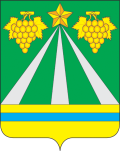 АДМИНИСТРАЦИЯ МУНИЦИПАЛЬНОГО ОБРАЗОВАНИЯКРЫМСКИЙ РАЙОНПОСТАНОВЛЕНИЕот 19.02.2021                                                                                                                               № 351О частичной компенсации удорожания стоимости питания учащихся общеобразовательных организаций муниципального образования Крымский район В соответствии со статьей 37 Федерального закона от 29 декабря 2012 года № 273 «Об образовании в Российской Федерации» в целях обеспечения высокого качества, доступности и безопасности питания, защиты интересов учащихся общеобразовательных организаций муниципального образования Крымский район, п о с т а н о в л я ю:	1. Установить с 11 января 2021 года частичную компенсацию удорожания стоимости питания учащихся общеобразовательных организаций муниципального образования Крымский район из расчёта 11, 60 рублей на одного учащегося.	2. Управлению образования администрации муниципального образования Крымский район (Колтаевская) осуществлять финансовое обеспечение частичной компенсации удорожания стоимости питания учащихся муниципальных общеобразовательных организаций муниципального образования Крымский район за счёт средств муниципальной программы муниципального образования Крымский район «Развитие образования». 	3. Ответственность за  целевым и эффективным использованием бюджетных средств возложить на руководителей общеобразовательных организаций муниципального образования Крымский район.	4. Отделу по взаимодействию со СМИ администрации муниципального образования Крымский район (Безовчук) обнародовать настоящее постановление путём размещения на официальном сайте администрации муниципального образования Крымский район www.krymsk-region.ru, зарегистрированном в качестве средства массовой информации.5. Контроль   за   выполнением настоящего  постановления  возложить  назаместителя главы муниципального образования Крымский район  П.А.Прудникова.	6. Постановление вступает в силу со дня обнародования.Глава муниципального образования Крымский район                                                                      С.О. Лесь